Домашние задания для дистанционного обучения с 14.04 по 17.04По всем интересующим, вас, вопросам можете обращаться через интернет ресурсы :Whats App  8 953 00 33 818 Девятьярова Оксана Петровнаdevyatyarova1988@mail.ru Электронная почтаЖелаю Вам удачи!!!Понедельник 27 апреля1 занятие: Развитие речи.«Кто трудится на огороде»Цели: Учить различать предметы на огороде, расширять словарный запас детей; способствовать развитию речи как средства общения.Родитель называет предмет – ребенок показывает.2 занятие: Музыкальное.«Как у наших у ворот»Закреплять умение проявлять самостоятельность в нахождении ласковых интонаций, подводить к умению самим инсценировать песни. ( учить водить хоровод)Совершенствовать навыки выразительных движений, закреплять умение двигаться с предметом (платочек).Необходимый материалНаглядное пособие Понедельник 27 апреля1 занятие: Развитие речи.«Кто трудится на огороде»Цели: Учить различать предметы на огороде, расширять словарный запас детей; способствовать развитию речи как средства общения.Родитель называет предмет – ребенок показывает.2 занятие: Музыкальное.«Как у наших у ворот»Закреплять умение проявлять самостоятельность в нахождении ласковых интонаций, подводить к умению самим инсценировать песни. ( учить водить хоровод)Совершенствовать навыки выразительных движений, закреплять умение двигаться с предметом (платочек).Картинки с предметами( лопата, ведро, лейка, грабли) (можно нарисовать )Посмотреть видео можно здесь →Посмотреть видео можно здесь →Посмотреть видео можно здесь →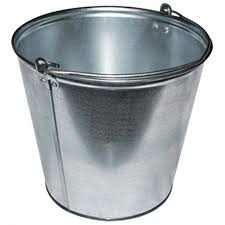 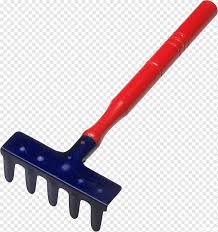 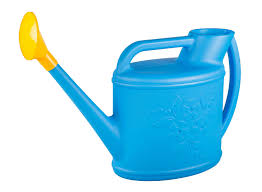 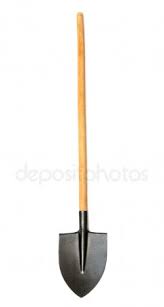 https://www.youtube.com/watch?v=kYHv5FmFKSohttps://www.youtube.com/watch?v=qsa40vDwKWYhttps://www.youtube.com/watch?v=bbsPVtudHOkВторник 28 апреля1 занятие:  Формирование целостной картины мира«Я вырасту здоровым»Ознакомление с предметным и социальным окружением( профессия доктор) Показать детям как лечит доктор. Предложить побыть доктором и полечить свою любимую игрушку.2 занятие:  Развитие движений«в лесу растут маленькие и большие деревья»И. п.: стоя, руки внизу. Присесть, обхватить руками колени(это маленькие деревья), выпрямиться, поднять руки вверх(это большие деревья)Сумка доктораПосмотреть видео можно здесь →https://www.youtube.com/watch?v=8NPlxOxvC7A             Среда 29 апреля1 занятие:  Рисование«Солнышко лучистое»Продолжать учить детей рисовать прямые линии. Совершенствовать умение правильно держать кисточку при рисовании. Закрепить умение детей рисовать солнышко. Формировать представление о природном явлении как солнце.листы бумаги с контуром солнышка, гуашь жёлтого цвета, кисточки, иллюстрации с изображением солнышко.Посмотреть можно здесь →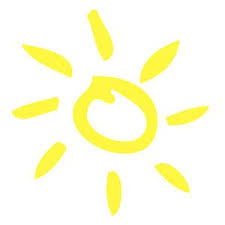 https://www.youtube.com/watch?v=DTQkmG-suNoЧетверг 30 апреля 1 занятие:  Чтение художественной литературыЧтение стихотворения А.Барто «Игрушки»2 занятие:  Развитие движенийИ. п.: стоя, платочек держать за уголки обеими руками, руки внизу. Присесть и поднять платочек перед лицом — «детки спрятались» (родитель делает вид, что ищет, но при этом не замедляет темп упражнения), выпрямиться, опустить руки — «вот наши детки»Посмотреть можно здесь →https://www.youtube.com/watch?v=IsLY_MTQS5Uhttps://www.youtube.com/watch?v=WJtr9trtvcQ